ОБЩЕСТВОЗНАНИЕ. Контрольная работа, 1 полугодие 	Дата проведения:__________ 	Время выполнения: 80 мин.
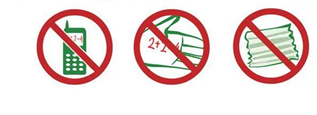 Фамилия ___________________________________		Вариант I	Занесите выбранные вами ответы в таблицу!Часть 11. Выберите верные суждения о политической культуре и запишите цифры, под которыми они указаны.1) Интегративная функция политической культуры связана с формированием у граждан необходимых для участия в политической жизни страны знаний, взглядов, убеждений.2) Для подданнического типа политической культуры характерно пассивное отношение к политической системе.3) Носители гражданской политической культуры стремятся быть активными участниками политического процесса.4) Нормативная функция политической культуры связана с формированием политических качеств, политической социализацией личности.5) Патриархальная политическая культура характеризуется полным отсутствием у членов сообщества интереса к политическим институтам, глобальным политическим процессам.2. Выберите верные суждения о политических партиях и движениях и запишите цифры, под которыми они указаны.1) По способу организации различают правящие и оппозиционные политические партии.2) И политические партии, и общественно-политические движения участвуют в политической жизни.3) Коммунистические партии, как правило, отстаивают священность и неотчуждаемость естественных прав личности, невмешательство государства в рыночную экономику.4) Массовые политические партии, как правило, создают сеть своих региональных организаций.5) Политические партии участвуют в выборах в органы государственной власти и местного самоуправления.3. В стране Z принята новая конституция. Какие её положения подтверждают статус страны Z как правового государства? Запишите цифры, под которыми они указаны. 1) Все равны перед законом и судом.2) Каждый имеет право на охрану здоровья и медицинскую помощь.3) Государственная власть разделяется на законодательную, исполнительную и судебную.4) Каждый имеет право на жилище.5) Никакая религия не может устанавливаться в качестве государственной.6) Каждый обвиняемый в совершении преступления считается невиновным, пока его виновность не будет установлена вступившим в законную силу приговором суда.4. Выберите верные суждения о полномочиях Правительства Российской Федерации и запишите цифры, под которыми они указаны.1) Объявление амнистии.					2) Изменение границ субъектов Российской Федерации.3) Разработка федерального бюджета.				4) Надзор за соблюдением законов.5) Осуществление мер по обеспечению обороны страны.5. Выберите верные суждения о правовом государстве и запишите цифры, под которыми они указаны.1) Правовое государство отличает от неправового верховенство закона и права.2) В правовом государстве устанавливается отсутствовавшее ранее отделение публичной власти от общества.3) Власть в правовом государстве, так же, как и в неправовом, имеет монополию на легальное применение силы.4) Правовое государство обеспечивает правовые отношения в обществе, правовое равенство.5) Ветви власти в правовом государстве независимы друг от друга.6.  Установите соответствие между функциями и субъектами государственной власти Российской Федерации, которые их исполняют: к каждой позиции, данной в первом столбце, подберите соответствующую позицию из второго столбца.7. Установите соответствие между вопросами и субъектами власти РФ, к ведению которых они относятся: к каждой позиции, данной в первом столбце, подберите соответствующую позицию из второго столбца.8. Укажите, для каких категорий лиц не устанавливается испытание при приёме на работу:1) беременных женщин2) уволенных в запас военнослужащих срочной службы3) лиц с высшим образованием4) лиц, не достигших 18 лет5) лиц, недавно окончивших профессиональное образовательное учреждение и впервые поступающих на работу 6) лиц, поменявших место жительства9. Найдите в приведенном ниже списке положения, относящиеся к основам конституционного строя РФ. Запишите цифры, под которыми они указаны.1) признание прав и свобод человека высшей ценностью 		2) условия и порядок заключения трудового договора3)  идеологическое многообразие					4)  обстоятельства, исключающие уголовную ответственность5)  верховенство Конституции и федеральных законов РФ на всей ее территории10. Выберите верные суждения об уголовной ответственности в РФ и запишите цифры, под которыми они указаны.1) Уголовная ответственность является правовым последствием совершения преступления.2) В соответствии с Трудовым кодексом РФ работник, регулярно опаздывающий к началу рабочего дня, может быть привлечён к уголовной ответственности.3) В соответствии с Уголовным кодексом РФ к уголовным наказаниям относятся штраф, обязательные работы, арест, лишение свободы на определённый срок и др.4) Уголовная ответственность применяется в целях восстановления социальной справедливости, а также исправления осуждённого и предупреждения совершения им новых преступлений.5) Уголовной ответственности по общему правилу подлежит лицо, достигшее ко времени совершения преступления 16-летнего возраста.11. Установите соответствие между правами человека и их видами: к каждой позиции, данной в первом столбце, подберите соответствующую позицию из второго столбца.12. Граждане РФ Валентин и Валентина решили заключить брачный договор. Какие условия необходимы для вступления брачного договора в силу? Запишите цифры, под которыми они указаны.1) регулирование личных неимущественных отношений 		2) указание срока действия брачного договора3) наличие общих несовершеннолетних детей			4) нотариальное удостоверение5) письменная форма договора					6) государственная регистрация брака13. Автомеханик Роман нашёл новую работу по специальности. Для заключения трудового договора он принёс документы воинского учёта и трудовую книжку. Что ещё согласно Трудовому кодексу РФ Роман должен предъявить работодателю? Запишите цифры, под которыми указаны соответствующие документы.1) свидетельство о регистрации права собственности на жилое помещение 		2) СНИЛС3) паспорт гражданина РФ							4) налоговое уведомление5) диплом о профильном образовании						6) выписку из финансово-лицевого счётаЧасть 2В структурном отношении правосознание состоит из двух элементов: научного правосознания (правовой идеологии) и обыденного правосознания (правовой психологии). 1. Правовая идеология — это система взглядов и представлений, которые в теоретической форме отражают правовые явления общественной жизни. Теоретическое отражение правовых идей и взглядов содержится в научных исследованиях по вопросам государства и права, их сущности и роли в общественной жизни. Поскольку в них содержатся объективные выводы и обобщения, это позволяет государству и его органам эффективно использовать их в правотворческой и правоприменительной деятельности. 2. Правовая психология — это совокупность чувств, привычек, настроений, традиций, в которых выражается отношение различных социальных групп, профессиональных коллективов, отдельных индивидов к праву, законности, системе правовых учреждений, функционирующих в обществе. Правовая психология характеризует те переживания, чувства, мысли людей, которые возникают в связи с изданием норм права, состоянием действующего законодательства и практическим осуществлением его требований. Радость или огорчение после принятия нового закона, чувство удовлетворения или неудовлетворения при реализации конкретных норм, нетерпимое или равнодушное отношение к нарушениям правовых предписаний — все это относится к области правовой психологии.На содержание правовой психологии, уровень ее зрелости значительное влияние оказывает внедрение в сознание людей научных представлений о правовых явлениях общественной жизни...Правосознание играет важную роль в совершенствовании и развитии правовой жизни общества.Во-первых, правосознание является необходимым фактором при создании норм права... Во-вторых, правосознание является важным и необходимым условием точной и полной реализации правовых норм... ... правосознание есть важный фактор развития законодательства, стабильности правопорядка, реальности прав и свобод граждан. Совершенное правосознание свидетельствует также о высокой общей и правовой культуре личности, делает ее полноценным участником разнообразных правоотношений.14. Опираясь на текст, укажите две характеристики правовой психологии.(2 балла за полностью правильный ответ).__________________________________________________________________________________________________________________________________________________________________________________________________________________________________________________________________________________________________________________________________________________________________________________________________________________________________________________________________________________________________________________________________________________________________________________________________________________________________15. Автор пишет о правовой психологии. Опираясь на обществоведческие знания объясните смысл понятия «правовая культура личности». (В объяснении смысла / определении понятия должно быть указано не менее двух существенных признаков. Объяснение/определение может быть дано в одном или нескольких распространённых предложениях.)(2 балла за полностью правильный ответ).Правовая культура личности _________________________________________________________________________________________________________________________________________________________________________________________________________________________________________________________________________________________________________________________________________________________________________________________________________________________________________________________________________________________________________________________________________________________________________________________________16. Автор текста говорит о том, что «на содержание правовой психологии, уровень ее зрелости значительное влияние оказывает внедрение в сознание людей научных представлений о правовых явлениях общественной жизни». Приведите три примера такого «внедрения в сознание». (3 балла за полностью правильный ответ).________________________________________________________________________________________________________________________________________________________________________________________________________________________________________________________________________________________________________________________________________________________________________________________________________________________________________________________________________________________________________________________________________________________________________________________________________________________________________________________________________________________________________________________________________________________________________________________________________________________________________________________________________________________________________________________________________________________________________________________________________________17. На графике изображено изменение ситуации на потребительском рынке легковых автомобилей в стране Z. Кривая предложения переместилась из положения S в положение S1 при неизменном спросе D. (На графике P — цена товара; Q — количество товара).Как изменилась равновесная цена? Что могло вызвать изменение предложения?Укажите любое одно обстоятельство (фактор) и объясните его влияние на предложение. (Объяснение должно быть дано применительно к рынку, указанному в тексте задания.) Как изменятся спрос и равновесная цена на данном рынке, если вырастут доходы населения при прочих равных условиях?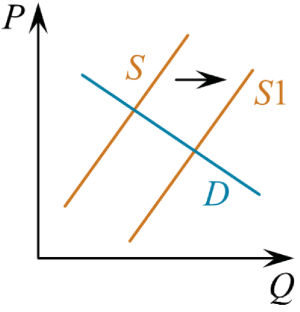 (3 балла за полностью правильный ответ).18. В стране Z правительство формируется политической партией или блоком партий, победивших на выборах. Депутатские места (мандаты) в Народном Собрании распределяются между политическими партиями в зависимости от набранных ими голосов при условии, что эти партии преодолели 9%-ный избирательный барьер.Укажите любой принцип демократического избирательного права. К какому типу относится избирательная система страны Z? Как называется другой тип избирательной системы? Укажите одно различие между двумя избирательными системами.(4 балла за полностью правильный ответ).___________________________________________________________________________________________________________________________________________________________________________________________________________________________________________________________________________________________________________________________________________________________________________________________________________________________________________________________________________________________________________________________________________________________________________________________________________________________19. Конституция Российской Федерации провозглашает ценности исторической преемственности. На основе положений Конституции Российской Федерации приведите три подтверждения этой характеристики.(Каждое подтверждение должно быть сформулировано как распространённое предложение с опорой на конкретное положение Конституции Российской Федерации. Обратите внимание на то, что правильное выполнение задания не требует указания в ответе номеров соответствующих статей Конституции и дословного воспроизведения их содержания.)(4 балла за полностью правильный ответ).1.___________________________________________________________________________________________________________________________________________________________________________________________________________________________________________________ 2.________________________________________________________________________________________________________________________________________________________________________________________________________________________________________________3._____________________________________________________________________________________________________________________________________________________________________________________________________________________________________________________________________________________________________________________________________________________________________________20. Обоснуйте необходимость активного политического участия граждан в демократическом обществе. (Обоснование может быть дано в одном или нескольких распространённых предложениях.) Какие общественные организации существуют в России? (Назовите любые три организации.) Для каждой из них приведите по одному примеру, иллюстрирующему реализацию любой формы политического участия в жизни общества и государства. (Каждый пример должен быть сформулирован развёрнуто. В совокупности примеры должны иллюстрировать три различных формы.)(4 балла за полностью правильный ответ)._______________________________________________________________________________________________________________________________________________________________________________________________________________________________________________________________________________________________________________________________________________________________________________________________________________________________________________________________________________________________________________________________________________________________________________________________________________________________________________________________________________________________________________________________________________________________________________________________________________________________________________________________________________________________________________________________________________________________________________________________________________________________________________________________________________________________________________________________2 балла за каждое правильное решенное задание, 1 ошибка – 1 балл; за задание 9 макс. балл -1.2 балла за каждое правильное решенное задание, 1 ошибка – 1 балл; за задание 9 макс. балл -1.2 балла за каждое правильное решенное задание, 1 ошибка – 1 балл; за задание 9 макс. балл -1.2 балла за каждое правильное решенное задание, 1 ошибка – 1 балл; за задание 9 макс. балл -1.2 балла за каждое правильное решенное задание, 1 ошибка – 1 балл; за задание 9 макс. балл -1.2 балла за каждое правильное решенное задание, 1 ошибка – 1 балл; за задание 9 макс. балл -1.2 балла за каждое правильное решенное задание, 1 ошибка – 1 балл; за задание 9 макс. балл -1.2 балла за каждое правильное решенное задание, 1 ошибка – 1 балл; за задание 9 макс. балл -1.2 балла за каждое правильное решенное задание, 1 ошибка – 1 балл; за задание 9 макс. балл -1.2 балла за каждое правильное решенное задание, 1 ошибка – 1 балл; за задание 9 макс. балл -1.2 балла за каждое правильное решенное задание, 1 ошибка – 1 балл; за задание 9 макс. балл -1.2 балла за каждое правильное решенное задание, 1 ошибка – 1 балл; за задание 9 макс. балл -1.2 балла за каждое правильное решенное задание, 1 ошибка – 1 балл; за задание 9 макс. балл -1.12345678910111213ФУНКЦИЯСУБЪЕКТ ГОСУД. ВЛАСТИ РФА) назначение на должность и освобождение от должности Председателя Центрального банка РФБ) назначение и освобождение высшего командования Вооружённых Сил РФВ) подписание ратификационных грамотГ) отрешение Президента Российской Федерации от должностиД) обеспечение проведения в РФ единой финансовой, кредитной и денежной политики1) Президент РФ2) Правительство РФ3) Государственная Дума4) Совет ФедерацииВОПРОСЫСУБЪЕКТЫ ВЛАСТИ РФА) федеральный бюджетБ) защита семьи, материнства, отцовства и детстваВ) судоустройство, прокуратураГ) охрана окружающей среды и обеспечение экологической безопасностиД) осуществление мер по борьбе с катастрофами1) только федеральный центр2) федеральный центр и субъекты РФПРАВА ЧЕЛОВЕКАВИДЫ ПРАВА) равенство перед закономБ) право частной собственностиВ) право на участие в референдумеГ) право на жизньД) свобода труда1) личные2) политические3) экономические